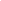 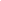 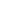 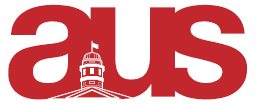 Report of the Quebec Studies Student Association AUS Legislative Assembly October 31, 2018Departmental UpdatesPromotion of the minor in Québec Studies in all courses related to the subject Had its panel on October 16th with Sabine Choquet on the place of Québec within CanadaHad a bake sale on October 23Upcoming EventsChâteau Ramezay 10 November with CSAUSMontreal as seen by.. events with a panel and bagels from November 6th to end of MarchPresidentPresident deposited money from bakesale to AUS President served as a liaison between CRIEM and several professional Montrealers in order to start the process of organizing some joint events for students to learn about different professionals in Montreal, we are holding first event on Nov 6- « Montreal as seen by » VP FinanceAttended the bake sale and baked fudges and sucre à la crème Confirmed the profit made with the bake sale Updated the QSSA budget and send it to AUS VP FinanceVP ExternalTook care of the QSSA emailsTook care of the QSSA Facebook pagePlanning new activity called Montreal as seen by with CRIEMAttended bake sale